Первый городской интеллектуальный математический марафонШкола №19	       школа №17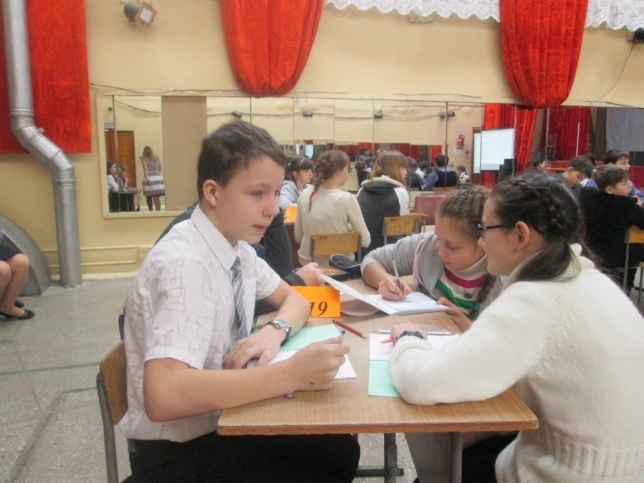 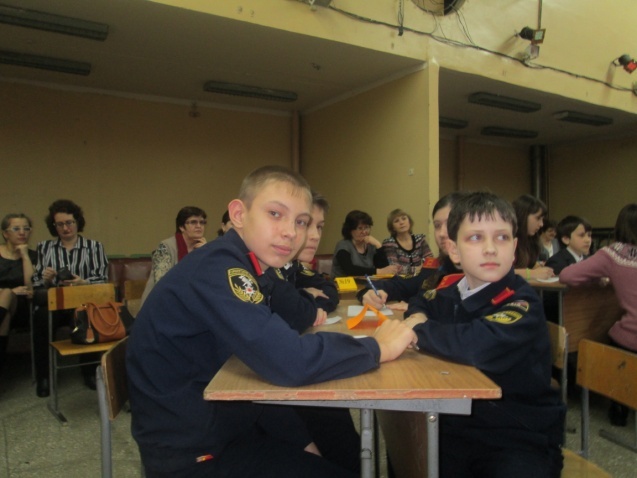  Школа №1                                                                           Жюри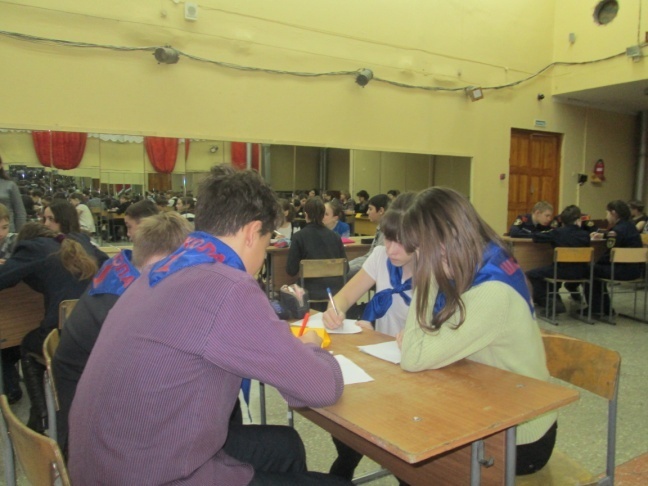 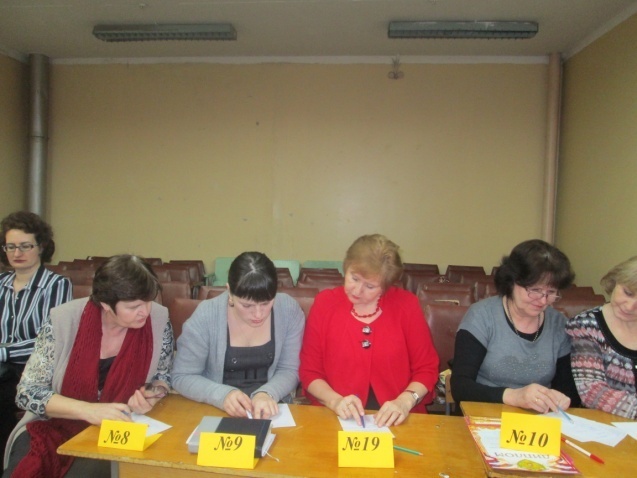 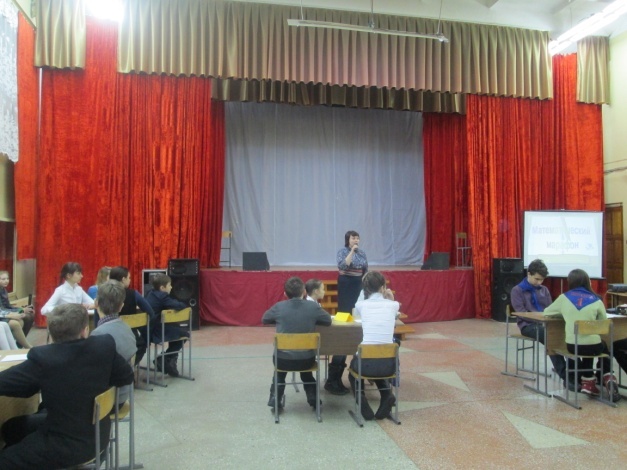 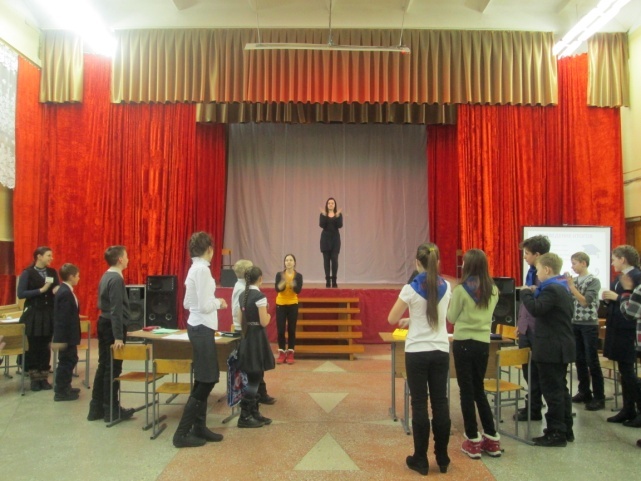 Школа №1	                                                       Команды победителей школ №19, 166, 30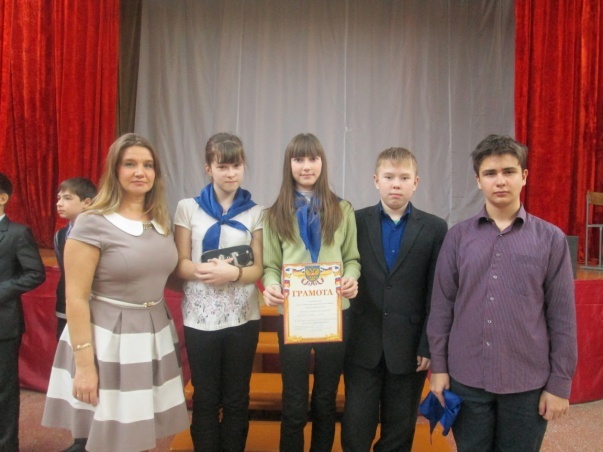 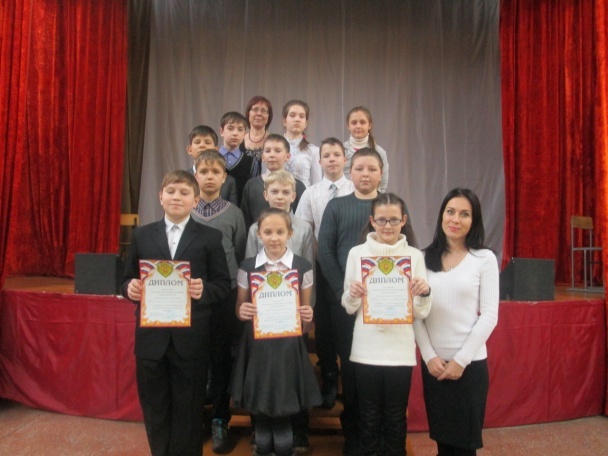 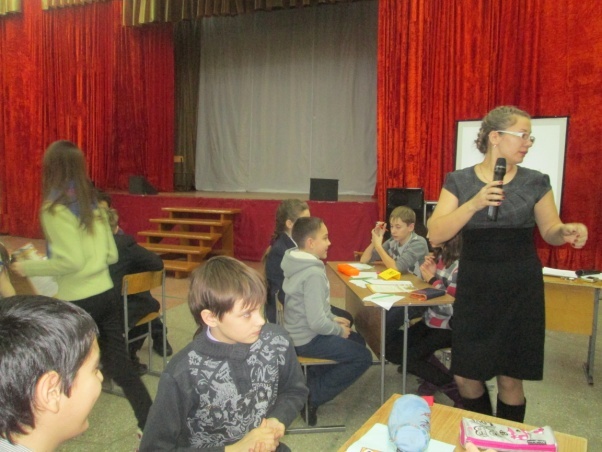 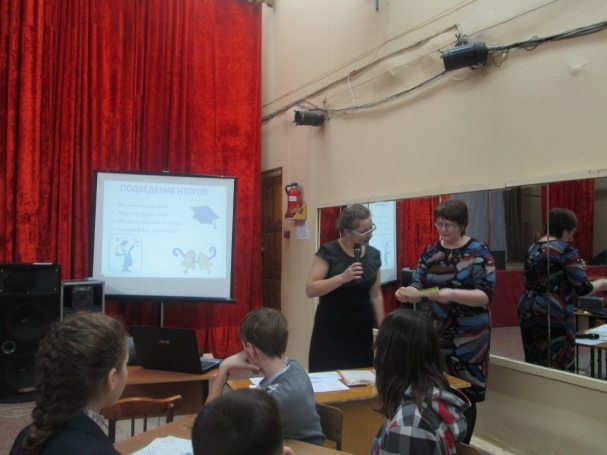 